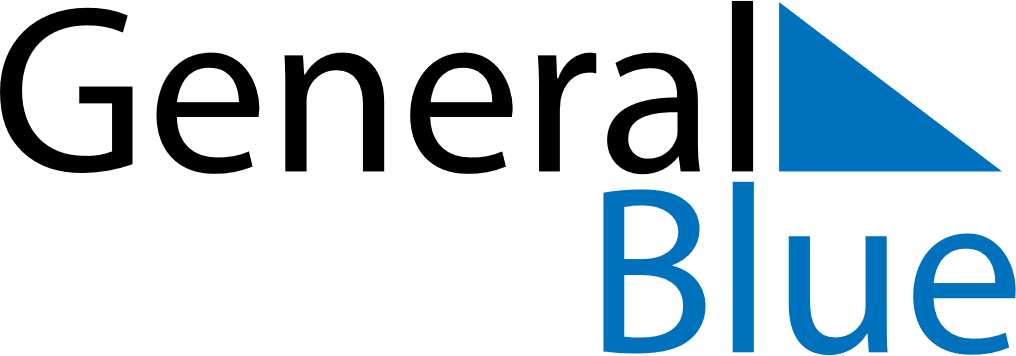 February 2022February 2022February 2022February 2022MaltaMaltaMaltaSundayMondayTuesdayWednesdayThursdayFridayFridaySaturday123445678910111112Feast of Saint Paul’s Shipwreck in Malta131415161718181920212223242525262728